COUNTY OF ALAMEDAQuestions & AnswerstoRFQ No. 902296forPublic Surplus Online Auction Sales ServicesNetworking/Bidders Conference Held on April 17, 2023Alameda County is committed to reducing environmental impacts across our entire supply chain. 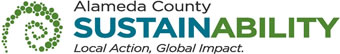 If printing this document, please print only what you need, print double-sided, and use recycled-content paper.All the questions are taken verbatim from written questions emailed by potential Bidders. The County of Alameda shall be noted as “County” in the answers to these questions. The Questions and Answers are the final stances of the County. Please consider this document in preparation for your bid response. Questions and Answers:Would the County consider a full-service solution where assets are hauled away to the vendor’s location, stored, cataloged, imaged, listed by the vendor to & auctioned from the vendor’s online platform & the vendor completes the transaction with the winning bidder?Yes. Can you provide a list of previously sold assets and their winning bid amounts?  We realize there is no minimum or maximum guaranteed or implied by this informationPlease see Exhibit B – Auction Sales.What was the auction gross sales generated in 2021 & 2022? $200,000.Are there potentially any vehicle assets provided for auctioning?Yes.Are any of the assets provided by the Alameda County Police Department or Sheriff’s Office?Yes.What process is the County currently using for Auction Services?Currently, the County is using online auctioning services.Who is the current vendor?GovDeals.com/Public Surplus.comVENDOR BID LIST 	RFQ No. 902296 – Public Surplus Online Auction Sales Services	This Vendor Bid List is being provided for informational purposes to assist bidders in contacting other businesses as needed to develop local small and emerging business subcontracting relationships to meet the Small Local Emerging Business (SLEB) Program requirement. This Q&A is being issued to all vendors on the Vendor Bid List; the following revised vendor bid list includes contact information for each vendor attendee at the Networking/Bidders Conferences.This County of Alameda, General Services Agency (GSA), RFQ Questions & Answers (Q&A) has been electronically issued to potential bidders via email. Email addresses used are those in the County’s Small Local Emerging Business (SLEB) Vendor Database or other sources. If you have registered or are certified as a SLEB, please ensure that the complete and accurate email address is noted and kept updated in the SLEB Vendor Database. This RFQ Q&A will also be posted on the GSA Contracting Opportunities website located at Alameda County Current Contracting Opportunities. RFQ 902296 - Public Surplus Online AuctionRFQ 902296 - Public Surplus Online AuctionRFQ 902296 - Public Surplus Online AuctionRFQ 902296 - Public Surplus Online AuctionRFQ 902296 - Public Surplus Online AuctionRFQ 902296 - Public Surplus Online AuctionRFQ 902296 - Public Surplus Online AuctionBusiness NameNamePhoneAddressCityStateEmailAuction Nation415-845-4142901 Mission Street, Suite 105San FranciscoCAsanfrancisco@auctionnation.comAuction Nation415-845-4142901 Mission Street, Suite 105San FranciscoCAsell@auctionnation.comAVS Consultants LLCVedula V Sitaram408-621-5125117 Toiyabe CtLivermoreCAavsconsultantsllc@gmail.comBar None AuctionJason Campbell 916-262-7982 jcampbell@barnoneauction.comBar None AuctionZeb Seidel 916-262-7987 zseidel@barnoneauction.comBar None AuctionJoshua Seidel 916-246-2156 jseidel@barnoneauction.comCalifornia Auction CoJan Watters209-629-63351925 B El Pinal DriveStocktonCAjbwatters@yahoo.comFirst Capitol Auction, Inc.707-552-073950 Solana AvenueVallejoCAauctioncap@aol.comGeneral Auction Company714-670-85107015 Knott AvenueBuena ParkCAsupport@generalauction.comGovDeals800-613-0156CustomerService@GovDeals.comGovDealsJacob Browningjbrowning@govdeals.comGovliquidation.com480-367-130015051 N. Kierland BlvdScottsdaleAZinfo@govliquidation.comGovplanet.com844-225-8799 3825 Hopyard Road, Suite 250PleasantonCAahamre@ritchiebros.comGovplanet.com 3825 Hopyard Road, Suite 250PleasantonCAMarketing@ritchiebros.comGovplanet.comAndy Betts530-669-4206 3825 Hopyard Road, Suite 250PleasantonCAabetts@ritchiebros.comGovplanet.comWayne Settle530-669-4195 3825 Hopyard Road, Suite 250PleasantonCAwsettle@ritchiebros.comGovplanet.comStephen Lewis530-669-4185 3825 Hopyard Road, Suite 250PleasantonCAslewis@rbauction.comGovplanet.comRandy Johnson530-669-4179 3825 Hopyard Road, Suite 250PleasantonCArjohnson@rbauction.comGsaauctions.govgsaauctionshelp@gsa.govPropertyRoom.comDiane Wade240-382-20215257 Buckeystown Pike, Suite 475FrederickMDDianeWade@PropertyRoom.comPublic Surplussupport@publicsurplus.comSurplus Recordsurplus@surplusrecord.com